St. Paul’s Co-Cathedral, Saskatoon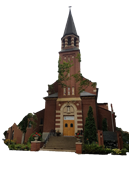 First Reconciliation and First EucharistFall 2022 Registration FormFull Name of Child:	Date of Birth:	Age: ________School: ____________________________________ Grade:	Mother’s Name:	Mother’s cell Phone:	Father’s Name:	Father’s cell Phone:	(Please note, permission from both parents is required for the celebration of these Sacraments)Contact parent(s): __________________________________________________________Address:	E-mail: 	Current Parish Registration: 	Date of Baptism:	Please bring Baptismal Certificate on registration day.Can you make a donation to help cover costs for preparation?  This can be paid by cash, cheque or e-transfer. E-transfer can be made to: donate@stpaulcocathedral.ca with the message: Sacramental Preparation$25 for First Reconciliation preparation $25 for First Eucharist preparation(if this places a burden on you, please give as you can)